 Mateřská škola Těchlovice, okr. Děčín, příspěvková organizace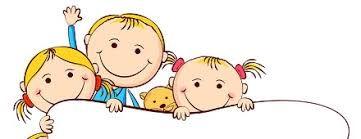 ŠKOLNÍ VZDĚLÁVACÍ PROGRAMpro předškolní vzděláváníMateřské školy v Těchlovicích„ POBLÍŽ LESA V PŘÍRODĚ, UČÍME SE ZÁBAVNĚ“Č.j. 63/2019MOTTO:„Kdo žije s otevřenou náručí, obvykle neudělá kariéru,ale nalezne spoustu lidí, které může obejmout.“BRUNO FERREROŠkolní vzdělávací program byl vypracován kolektivem zaměstnanců MŠ v souladu s Rámcovým vzdělávacím programem pro předškolní vzdělávání, se zákonem č. 561/2004 Sb., o předškolním, základním, středním, vyšším odborném a jiném vzdělávání – Školský zákon v platném znění a vyhláškou MŠMT č. 14/2005 Sb., o předškolním vzdělávání v platném znění.Platnost dokumentu: od školního roku 2019 / 2023.Obsah:1. IDENTIFIKAČNÍ ÚDAJE2. OBECNÁ CHARAKTERISTIKA ŠKOLY3. PODMÍNKY PŘEDŠKOLNÍHO VZDĚLÁVÁNÍ3.1 Věcné podmínky3.2 Organizace3.3 Kritéria přijímání a zařazování dětí do MŠ3.4 Řízení školy3.5 Personální pedagogické zajištění3.6 Vnitřní uspořádání školy3.7 Spoluúčast rodičů3.8 Životospráva3.9 Koncepce rozvoje školy, dlouhodobé záměry a cíle4. PSYCHOSOCIÁLNÍ PODMÍNKY5. OBSAH PŘEDŠKOLNÍHO VZDĚLÁVÁNÍ6. VZDĚLÁVACÍ OBSAH7. VZDĚLÁVÁNÍ DĚTÍ VE VĚKU OD 2 DO 3 LET7.1 Podmínky vzdělávání dětí od  3 let8. POVINNÉ PŘEDŠKOLNÍ VZDĚLÁVÁNÍ A VZDĚLÁVÁNÍ DISTANČNÍ FORMOU9. VZDĚLÁVÁNÍ DĚTÍ SE SPECIÁLNÍMÍ POTŘEBAMI 9.1 Jazyková příprava dětí s nedostatečnou znalostí českého jazyka9.2 Podpůrná opatření10. VZDĚLÁVÁNÍ DĚTÍ NADANÝCH11. AKCE PRO DĚTI V PRŮBĚHU ŠKOLNÍHO ROKU12. EVALUACE A HODNOCENÍ12.1 Evaluační plán12.2 Úroveň třídy12.3 Dotazníky13. DOPLŇUJÍCÍ PROGRAMY A PROJEKTY13.1 Programy a projekty13.2 Rámcový bezpečnostní program pro MŠ13.3 Rámcový ekologický (enviromentální) programPříloha č. 1: Adaptační program MŠ1. IDENTIFIKAČNÍ ÚDAJE:Název: MŠ Těchlovice, okr. Děčín, příspěvková organizaceAdresa: Těchlovice 37, 405 02 DěčínTelefon: 412 558 657e – mail: mstechlovice@mstechlovice.czweb: www.mstechlovice.czDatová schránka: sf8k2dyIČO: 72742593Zřizovatel: Obec TěchlovicePrávní forma: Příspěvková organizaceŘeditelka: Mgr. et Bc. Irena Kolaříková2. OBECNÁ CHARAKTERISTIKA MATEŘSKÉ ŠKOLYPo osamostatnění obce Těchlovice, vznikla Mateřská škola 1. 9. 1996,v nově zrekonstruované budově bývalé základní školy.Mateřská škola je umístěna v budově Obecního úřadu v centru obce. Na budovu navazuje školní zahrada. Okolí mateřské školy je klidné a rozmanité. Nedaleko je obecní hřiště, louky, lesy, cyklostezka,…Naše mateřská škola je jednotřídní, a proto se zde prolínají různé věkové skupiny dětí od nejmladších, u kterých dáváme důraz na postupnou a nenásilnou adaptaci, seznámení s prostředím MŠ, kolektivem a dětmi, postupné zapojení do hry a ostatních činností, rozvoj sebeobsluhy a samostatnosti.U nejstarších dětí se jedná o takovou nabídku činností, která je bude zajímat, ale zároveň povede k rozšiřování vědomostí, dovedností a návyků potřebných pro úspěšný vstup do třídy na ZŠ.Věnujeme se také mimoškolním činnostem, které přispívají k reprezentaci školy na  veřejnosti, umožňují navázat lepší vztahy s rodiči, poznat děti i v jiném prostředí, vytvořit si s dětmi lepší kontakt a přátelský vztah. Využíváme při nich i pomoci rodičů podle jejich zájmu.3. PODMÍNKY PŘEDŠKOLNÍHO VZDĚLÁVÁNÍProvoz naší mateřské školy začíná ráno v 6:00 hod a končí v 16:00 hod. Kapacita školy je 20 dětí.  Ve škole máme jednu třídu. Třída nemá primárně specifické zaměření, vše záleží na charakteristice třídy, která se v daném školním roce sejde. Třída je heterogenní.3.1 Věcné podmínky
Mateřská škola má dva prostory: třídu s různými dětskými koutky, se stolečky, s interaktivní tabulí, s elektrickými varhanami, hernu, s většími stavebnicemi, s tělovýchovným nářadím a dětskými rytmickými nástroji, dětské toalety a umývárny odpovídají hygienickým předpisům. Třída i herna jsou využívány i jako ložnice, kde se každý den rozkládají a uklízejí lehátka.Hygienické podmínky odpovídají současným hygienickým požadavkům a počtu přijatých dětí.Přestože děti mají dostatečné množství hraček a hracích koutků, tak jsou prostory limitující. Do budoucna bychom rádi prostory MŠ rozšířily.Hračky, pomůcky, náčiní a další doplňky nebo alespoň jejich podstatná část je umístěna tak, aby je děti dobře viděly, mohly si je samostatně brát a zároveň se vyznaly v jejich uložení. Jsou stanovena pravidla pro jejich využívání pedagogy i dětmi. Prostředí je upraveno tak, aby dětské práce byly přístupné dětem i jejich rodičům. V přízemí budovy se nachází kuchyně s jídelnou. Jídelna byla zrekonstruována tak, aby poskytovala další využití. Několikrát do týdne je využívána jako tělocvična. Nacházejí se zde tělocvičné pomůcky a nářadí.Na budovu mateřské školy bezprostředně navazuje zahrada, kterou se snažíme pravidelně upravovat. Pravidelné sekání trávy zajišťuje zřizovatel. Zahrada je v kopcovitém terénu, je malá, ale dostačující pro pohyb na čerstvém vzduchu.  Všechny vnitřní i venkovní prostory mateřské školy splňují bezpečnostní a hygienické normy dle platných předpisů.Venkovní aktivity probíhají i na nedalekém dětském hřišti, kde je dostatek prostoru pro jízdu na odrážedlech, koloběžkách, běhání, skákání, kreslení křídami a různé pohybové hry se švihadlem, obručemi a míči. Je zde dostatečná travnatá plocha pro hry na dece a jiné. Nachází se zde i pískoviště s houpačkou, skluzavkou, prolézačkou a kolotočem. Dále se zde nachází pergola s lavičkami pro skupinovou výchovně vzdělávací činnost.3.2 Organizace
Denní rozvrh činností vychází z Rámcového vzdělávacího programu pro předškolní vzdělávání, přihlíží k věkovým a vývojovým zvláštnostem, je variabilní, dává možnost přizpůsobit se momentální situaci. Pevně stanovená je pouze doba jídla, aby mezi jednotlivými jídly byly dodržené stanovené přestávky a doba odpočinku. Pobyt venku je přizpůsoben počasí, trvá zpravidla 1 až 1,5 hodinu, v letních měsících tráví děti převážnou část dne venku. Dbáme na vyvážení spontánních a řízených činností, umožňujeme dětem pracovat svým tempem a podle svých individuálních schopností. 

Děti mají k dispozici dostatek hraček a pomůcek, které jsou jim volně přístupné. Nacházejí tak ve třídě potřebné zázemí, klid a bezpečí. Vytváříme podmínky pro individuální, skupinové i frontální činnosti. Klademe důraz na prožitkové učení a učíme děti vnímat pohyb jako přirozenou součást života.Denní řád je dostatečně pružný, umožňuje reagovat na individuální možnosti dětí, na jejich aktuální či aktuálně změněné potřeby. Do denního programu jsou pravidelně (několikrát v týdnu) zařazovány řízené zdravotně preventivní pohybové aktivity. Učitelé se plně věnují dětem a jejich vzdělávání. Děti nacházejí potřebné zázemí, klid, bezpečí i soukromí. Při vstupu dítěte do mateřské školy je uplatňován individuálně přizpůsobený adaptační režim.
 Poměr spontánních a řízených činností je v denním programu vyvážený, a to včetně aktivit, které mateřská škola organizuje nad rámec běžného programu. Děti mají dostatek času i prostoru pro spontánní hru, aby ji mohly dokončit nebo v ní později pokračovat. Veškeré aktivity jsou organizovány tak, aby děti byly podněcovány k vlastní aktivitě a experimentování, aby se zapojovaly do organizace činností, pracovaly svým tempem atp. Snažíme se dbát na osobní soukromí dětí. Pokud to děti potřebují, mají možnost uchýlit se do klidného koutku a neúčastnit se společných činností, stejně tak i možnost soukromí při osobní hygieně apod. Plánování činností vychází z potřeb a zájmů dětí, vyhovuje individuálním vzdělávacím potřebám a možnostem dětí. Pro realizaci plánovaných činností jsou vytvářeny vhodné materiální podmínky (věcné vybavení prostředí je dostatečné a kvalitní, pomůcky jsou připravovány včas). Denní rozvrh činností:6.00 - 9.30           příchod dětí do MŠ, individuální péče, činnosti a hry dětí, dle jejich                             volby, komunitní kruh, pohybové aktivity, řízené činnosti a aktivity,                             zaměřené na vzdělávání a výchovu, svačina9.30 – 11.30        příprava na pobyt venku, pobyt venku11.30 – 12.15      příprava na oběd, oběd12.15 – 14.00      příprava na spánek, spánek, odpočinek, klidové činnosti14.00 – 16.15      odpolední svačina, volné a zájmové činnosti, hry a aktivity dětí do 	                 odchodu domůDenní rozvrh činností může být operativně pozměněn podle momentální situace (výlety, návštěva divadelního představení a další akce, uskutečněné mimo MŠ).Denní rozvrh činností je dostatečně pružný, spontánní, řízené aktivity jsou vyvážené, střídají se činnosti individuální, frontální a skupinové. Škola je zapojena do programu České sokolské obce pod záštitou MŠMT – Se Sokolem do života aneb svět nekončí za vrátky, cvičíme se zvířátky, který hravou formou rozvíjí a podporuje v dětech zájem o pohybové činnosti a dovednosti. Učí děti vnímat pohyb jako přirozenost a součást jejich života, a to díky kladné motivaci, při které je všemi aktivitami provází postavičky zvířátek.Ranní hry a činnosti: děti si mohou volit podle vlastního přání a fantazie, vedeme je k vlastní aktivitě. Mají možnost hru dokončit, vedeme je k samostatnému úklidu. Nabízíme dostatečně podnětné prostředí pro individuální volbu herních prvků, vhodně rozvíjíme a podporujeme sociální dovednosti dětí v kolektivu.Komunitní kruh: děti se učí mluvit samostatně, neskákat druhým do řeči, upevňují si volní úsilí. Učí se vyjádřit vlastní názor.  Jsou seznámeny s tím, co budeme ten den dělat. Rozvíjíme komunikační dovednosti, klademe důraz na dostatečný prostor k sebevyjádření.Tělovýchovná chvilka: procvičujeme všechny svalové skupiny, rozvíjíme pohybové dovednosti, orientaci v prostoru, reakci na signál, podporujeme radost z pohybu. Děti kladně motivujeme k pohybovým činnostem například nabídkou rozmanitých pohybových her, prvky jógového cvičení. Důraz je kladen na pestrost každého dne, obměny her i jiných aktivit. Škola je vybavena dostatečným množstvím pomůcek.Řízené činnosti a aktivity: děti si z dané nabídky volí činnost, která jim vyhovuje, jsou nenásilně motivované, pracují s učitelkou, nebo samy, individuálně v malých či větších skupinách.  Veškeré činnosti jsou organizovány tak, aby podnítily aktivitu dětí, radost ze hry a úspěchu.Pobyt venku: je prostorem k pohybovému vyžití a volné hře. Děti se učí poznávat přírodu, rozvíjejí svoji fyzickou zdatnost, pozorují svět kolem sebe, přijímají nové poznatky, poznávají okolí MŠ. Pobyt venku bývá spojen s týdenním tématem. Rozvíjíme u dětí environmentální výchovu a klademe důraz na péči a ochranu životního prostředí. Aktivity venku jsou vázány na roční období, děti tak poznávají, co se dá zažít na podzim, v zimě, na jaře i v létě.Společné stolování a hygiena: děti jsou vedeny k samostatnosti a sebeobsluze, jedí v klidu, vlastním tempem. Hygienické potřeby provádějí samostatně, dle vlastních potřeb. Jsou podněcovány a vedeny ke správnému stolování.Odpolední odpočinek: děti odpočívají na lůžku, pokud nemají potřebu spánku, je jim poskytnuta náhradní činnost v podobě zájmové a klidové aktivity. Předškolákům je nabízena činnost pro předškolní přípravu.Odpolední hry a činnosti: děti si vybírají samostatně, dle své nálady a přání. Vhodně a v široké škále vybavené herny nabízí dětem dostatečné množství hraček pro zábavné hry i činnosti u stolečků jako například kreslení, skládaní obrázků, navlékání korálků, až po různé didaktické pomůcky pro jejich přirozený rozvoj.3.3 Kritéria přijímání a zařazování dětí do MŠ		Do mateřské školy mohou být děti přijímány již od 2 let. Děti mohou být přijímány v průběhu roku, pokud to dovoluje kapacita MŠ.O přijetí dítěte rozhodne ředitelka školy dle stanovených kritérií dle § 34 školského zákona a na základě správního řízení. Přijaté dítě je zařazeno do kolektivu s vyjádřením pediatra ke zdravotnímu stavu dítěte se zohledněním potřeb dítěte na speciální výchovnou péči a režim.Rodiče se mohou se svými dětmi seznámit s prostředím MŠ, provozními záležitostmi a dozvědět se další údaje, které je o naší MŠ zajímají. Zákonní zástupci zodpovídají za uvedení pravdivých informací o dítěti a rodině.Kritéria stanovená pro přijímání dětí do MŠ:1.   Děti, pro které je v daném školním roce předškolní vzdělávání povinné, dle 
      zákona č. 561/2004 Sb., §34 odst. 1, ve znění zákona č. 178/2016 Sb. s trvalým 
      pobytem v obci Těchlovice  (Od počátku školního roku, který následuje po dni, 
      kdy dítě dosáhne pátého roku věku, do zahájení školní docházky dítěte, je 
      předškolní vzdělávání povinné). 
2.   Děti podle věku s upřednostněním starších dětí na celodenní docházku a trvalým 
      pobytem v obci Těchlovice.
3.  Děti podle věku s upřednostněním starších dětí na celodenní docházku, které 
     nemají trvalý pobyt v obci Těchlovice.   

Kritéria jsou seřazena dle priorit od 1 – 3 stupně. Při rozhodování o přijetí k předškolnímu vzdělávání v mateřské škole bude ředitelka mateřské školy brát v úvahu důležitost jednotlivých kritérií ve výše uvedeném pořadí 1 – 3. Pokud bude více žádostí na totožném stupni kritéria o přijetí, bude upřednostněno dítě věkově starší.                          Integrace dětí - dětem se specifickými vzdělávacími potřebami je zajištěna  
individuální péče.3.4 Řízení školyPovinnosti, pravomoci a úkoly všech zaměstnanců jsou jasně stanovené. Informační systém je zaměřen ke všem zaměstnancům školy, k zákonným zástupcům dětí i k veřejnosti. Využíváme nástěnku v prostoru šatny dětí, webové stránky školy, třídní schůzky a akce školy, jichž se zúčastňují rodiče dětí, individuální pohovory, na kterých se s rodiči předem domlouváme. Zpětnou vazbu nám poskytují anonymní dotazníky, které nám rodiče vyplňují.Chod školy je usměrňován regulativy a řízením. Regulativy mají za úkol udržovat systém za běžných okolností v rovnovážném, stabilním stavu (řády, směrnice, dokumentace, předpisy). Řízení nastupuje až tehdy, když je potřeba rozhodovat o změnách.Povinnosti, pravomoci a úkoly všech zaměstnanců jsou jasně vymezeny. Při vedení zaměstnanců ředitelka vytváří ovzduší vzájemné důvěry a tolerance. Zapojuje spolupracovníky do řízení mateřské školy, ponechává jim dostatek pravomocí a respektuje jejich názor. Podporuje a motivuje spoluúčast všech členů týmu na rozhodování o zásadních otázkách školního programu. Ředitelka školy vyhodnocuje práci všech zaměstnanců, pozitivně zaměstnance motivuje a podporuje jejich vzájemnou spolupráci.Informace o chodu MŠ a zaměstnancích se řeší na poradách. Plánování pedagogické práce a chodu mateřské školy je funkční, opírá se o předchozí analýzu a využívá zpětné vazby, učitelky písemně hodnotí výchovně vzdělávací práci, výsledky ovlivňují tvorbu ŠVP.Ředitelka odpovídá za plnění RVP PV. Rozhoduje o zařazení dětí do MŠ, o přijetí, o ukončení docházky dítěte do MŠ, projednává s rodiči souhlas k vyšetření v PPP a SPC. Svolává pedagogické porady 4x do roka, kde projednává výchovnou činnost, plnění ŠVP, problémy na pracovišti. Zařazuje předávání informací ze školení a seminářů.Ředitelka vypracovává školní vzdělávací program ve spolupráci s ostatními členy týmu, případně s rodiči. Kontrolní a evaluační činnosti zahrnují všechny stránky chodu mateřské školy, jsou smysluplné a užitečné. Z výsledků jsou vyvozovány závěry pro další práci.Mateřská škola spolupracuje se zřizovatelem Obec Těchlovice, základní školou Boletice, Velké Březno, Mateřským centrem Bělásek, Lesní školkou v Nebočadech, DDM Děčín, SPC Demosthenes (Ústí nad Labem), SPC v Děčíně, sponzory…..Ředitelka řídí školu, odpovídá za chod školy ve všech oblastech, řídí ostatní pracovníky a koordinuje jejich práci. V době nepřítomnosti (nemoc, školení…) je ředitelka MŠ zastupována druhou pedagogickou pracovnicí, která zastupuje při vzdělávací činnosti a komunikaci s rodiči).Je vytvořen funkční informační systém, a to jak uvnitř mateřské školy (nástěnky, osobní kontakt), tak i navenek (e - mail, mobil, webové stránky, faacebook).Všichni zaměstnanci pracují jako tým a zvou ke spolupráci rodiče.3.5 Personální a pedagogické zajištěníV MŠ pracuje 5 zaměstnanců:- 3 pedagogické pracovnice (ředitelka, učitelka, asistentka pedagoga)- 1 vedoucí stravovny, která zajišťuje i úklid v MŠ - 1 kuchařka
Všichni zaměstnanci, kteří pracují v mateřské škole jako pedagogičtí pracovníci, mají předepsanou odbornou kvalifikaci.Pracovní tým funguje na základě jasně vymezených a společně vytvořených pravidel.Pedagogičtí pracovníci se sebevzdělávají, ke svému vzdělávání přistupují aktivně.Ředitelka podporuje profesionalizaci pracovního týmu, sleduje udržení a další růst profesních kompetencí všech pedagogů (včetně své osoby), vytváří podmínky pro jejich další systematické vzdělávání. Služby učitelů jsou organizovány takových způsobem, aby byla vždy a při všech činnostech zajištěna optimální pedagogická péče o děti.
Je zajištěno překrývání přímé pedagogické činnosti učitelů ve třídě, optimálně alespoň v rozsahu dvou a půl hodiny. Zaměstnanci jednají, chovají se a pracují profesionálním způsobem (v souladu se společenskými pravidly a pedagogickými a metodickými zásadami výchovy a vzdělávání předškolních dětí).Specializované služby, jako je logopedie, rehabilitace či jiná péče o děti se speciálními vzdělávacími potřebami, ke kterým předškolní pedagog sám není dostatečně kompetentní, jsou zajišťovány ve spolupráci s příslušnými dobrovolníky (speciálními pedagogy, školními či poradenskými psychology, lékaři, rehabilitačními pracovníky aj.)3.6 Vnitřní uspořádání školyOrganizační systém:                                                        ředitelka MŠ
                       učitelka MŠ                                             vedoucí školní jídelny                 asistentka pedagoga                                              kuchařka3.7 Spoluúčast rodičůVe vztazích mezi zaměstnanci školy a rodiči panuje oboustranná důvěra a otevřenost, vstřícnost, porozumění, respekt a ochota spolupracovat.Spolupráce funguje na základě partnerství. 
Učitelé sledují konkrétní potřeby jednotlivých dětí, resp. rodin, snaží se jim porozumět a vyhovět.
Rodiče mají možnost podílet se na dění v mateřské škole, účastnit se různých programů (Zahradní slavnost, Těchlovické kolečko, Vítání jara, Masopust, Pálení čarodějnice a jiné).  Jsou pravidelně a dostatečně informování o všem, co se v mateřské škole děje. Projeví-li zájem, mohou se spolupodílet při plánování programu mateřské školy, při řešení vzniklých problémů apod.
Učitelé pravidelně informují rodiče o prospívání jejich dítěte i o jeho individuálních pokrocích v rozvoji i učení. Omlouvají se s rodiči o společném postupu při jeho výchově a vzdělávání. Zaměstnanci školy chrání soukromí rodiny a zachovávání diskrétnost v jejich svěřených vnitřních záležitostech. Jednají s rodiči ohleduplně taktně, s vědomím, že pracují s důvěrnými informacemi. Nezasahují do života a soukromí rodiny, varují se přílišné horlivost a poskytování nevyžádaných rad.Mateřská škola podporuje rodinnou výchovu a pomáhá rodičům v péči o dítě, nabízí rodičům poradenský servis i nejrůznější osvětové aktivity v otázkách výchovy a vzdělávání předškolních dětí.3.8 ŽivotosprávaMateřská škola má svoji kuchyň, dětem je podávána plnohodnotná strava se spoustou ovoce a zeleniny. Krajská hygienická stanice ústeckého kraje pravidelně kontroluje skladbu jídelníčku a naplňování spotřebního koše. 
Dětem je poskytována plnohodnotná a vyvážená strava (dle přepisu). Je zachována vhodná skladba jídelníčku, dodržována zdravá technologie přípravy pokrmů a nápojů. Děti mají celý den k dispozici nápoje, povzbuzujeme je k dodržování pitného režimu. Nápoje mají k dispozici i na školní zahradě.  Mezi jednotlivými podávanými pokrmy jsou dodržovány vhodné intervaly.Je nepřípustné násilně nutit děti do jídla. Je zajištěn pravidelný denní rytmus a řád, který je však současně natolik flexibilní, aby umožňoval organizaci činností v průběhu dne přizpůsobit potřebám a aktuální situaci.
Děti jsou každodenně a dostatečně dlouho venku, program činností je přizpůsobován okamžité kvalitě ovzduší. Děti mají dostatek volného programu nejen na zahradě, ale i v interiéru mateřské školy.
V denním programu je respektována individuální potřeba aktivity, spánku  a odpočinku jednotlivých dětí. Dětem s nižší spotřebou spánku je nabízen jiný klidný program na místo odpočinku na lůžku. Donucovat děti ke spánku na lůžku je nepřípustné.Učitelé se sami chovají podle zásad zdravého životního stylu a poskytují tak dětem přirozený vzor.Organizace podávání svačin a obědů:Ranní svačina je organizována formou samoobsluhy nebo za pomoci starších dětí.Oběd - příprava na oběd je organizována za pomoci dětí. Polévka je nalévána učitelkou, hlavní jídlo je pro mladší děti roznášeno učitelkou, starší děti si nosí jídlo samy. Pro přídavky si děti chodí samostatně. Při obědě starší děti používají příbor, postupně se zapojují i mladší děti.Odpolední svačina je vydávána učitelkou ve třídě.Rodičům je doporučeno přivádět děti do 8.00 hod., v případě potřeby a po předchozí domluvě i během dne. Den probíhá podle předem stanoveného režimu dne. Učitelka se snaží o střídání částí s klidnou náplní s částmi s pohybovou náplní.Pobyt venku - děti chodí ven každý den. Nejdou při silném dešti, mrazu (kolem - 8°C), při silném větru až vichřici. Délka a program je přizpůsobován počasí a kvalitě ovzduší. Od jara do podzimu konáme s dětmi vycházky po okolí, (délka je přiměřená věku dětí), na dětském hřišti pořádáme různé sportovní aktivity. V zimním období (pokud je sníh) chodíme bobovat.3.9. Koncepce rozvoje školy, dlouhodobé záměry a cíleChceme našim dětem zajistit zdravý vývoj, učit je efektivním způsobům, jak projevovat a uplatňovat svoji osobnost. Předat dětem základy mravního jednání, nebát se projevit svůj názor, pěstovat v dětech zdravé sebevědomí, ale i na druhé straně potlačovat projevy agresivity, sobectví, nezájmu o utrpení druhých, podporovat v dětech empatii, vést je ke zdravému životnímu stylu.
Zaměřujeme se na zlepšování fyzické kondice dětí, podporujeme rozvoj pohybových i manipulačních dovedností. Posilujeme prosociální chování, rozvíjíme vzájemnou komunikaci, učíme děti respektovat jeden druhého, vzájemně si pomáhat. Povzbuzujeme v dětech zájem o druhé děti, touhu po přátelství, sounáležitosti s kolektivem. Probouzíme v dětech radost ze společného soužití, potlačujeme svoji nesmělost a někdy i strach z většího společenství, a naopak učíme, jak objevit potěšení z kamarádství. Seznamujeme děti s nebezpečím, které by mohlo ohrozit jejich zdraví. Prohlubujeme a rozvíjíme komunikaci mezi učitelkami a zákonnými zástupci dětí, rozvíjíme poradenský servis a další aktivity pro vzájemnou spolupráci.4. PYCHOSOCIÁLNÍ PODMÍNKYVšichni zaměstnanci mateřské školy se řídí tím, že je prioritou, aby děti chodily do mateřské školy rády a s chutí, aby se zde cítily dobře, měly důvěru ke všem dospělým, se kterými přijdou během dne do styku.Děti i dospělý se cítí v prostředí mateřské školy dobře, spokojeně, jistě a bezpečně. Nově příchozí dítě má možnost postupně se adaptovat na nové prostředí i situaci.Učitelé respektují potřeby dětí (obecně lidské, vývojové a individuální), reagují na ně a napomáhají v jejich uspokojování (jednají nenásilně, přirozeně a citlivě, navozují situace pohody, klidu, relaxace apod.). Děti nejsou neúměrně zatěžovány či neurotizovány spěchem a chvatem ni nadměrnou náročností prováděných činností.Všechny děti mají rovnocenné postavení a žádné z nich není zvýhodňováno ani znevýhodňováno. Jakékoliv projevy nerovností, podceňování a zesměšňování dětí je nepřípustné.Volnost a osobní svoboda dětí je dobře vyvážená s nezbytnou mírou vyplývajících z nutnosti dodržovat v mateřské škole potřebný řád a učit děti pravidlům soužití.Dětem se dostává jasných a srozumitelných pokynů. Třída je pro děti kamarádským společenstvím, v němž jsou zpravidla rády. Pedagogický styl, resp. způsob, jakým jsou děti vedeny, je podporující, sympatizující, projevuje se přímou, vstřícnou, empatickou a naslouchající komunikací učitele s dětmi. Je vyloučeno manipulování s dítětem, zbytečné organizování dětí z obavy o časové prostoje, podporování nezdravé soutěživosti dětí. Jakákoliv komunikace s dítětem, kterou dítě pociťuje jako násilí je nepřípustná. Je uplatňován pedagogický styl s nabídkou, který počítá s aktivní spoluúčastí a samotným rozhodováním dítěte.Vzdělávací nabídka odpovídá mentalitě předškolního dítěte a potřebám jeho života, je dítěti tématicky blízká, pochopitelná, přiměřeně náročná, dítěti užitečná a prakticky využitelná.Učitel se vyhýbá negativním slovním komentářům a podporuje děti v samostatných pokusech, je uznalý a dostatečně oceňuje a vyhodnocuje konkrétní projevy a výkony dítěte a přiměřeně na ně reaguje pozitivním oceněním, vyvaruje se paušálních pochval stejně jako odsudků.Ve vztazích mezi dospělými a i mezi dětmi se projevuje vzájemná důvěra, tolerance, ohleduplnost a zdvořilost, solidarita, vzájemná pomoc a podpora.Dospělí se chovají důvěryhodně a spolehlivě (autenticky). Učitel se programově věnuje neformálním vztahům dětí ve třídě a nenásilně  je  ovlivňuje prosociální směrem (prevence šikany a jiných sociálně patologických jevů u dětí.5. OBSAHPŘEDŠKOLNÍHO  VZDĚLÁVÁNÍOblasti předškolního vzdělávání:   Dítě a jeho těloDítě a jeho psychikaDítě a ten druhýDítě a společnostDítě a světObsah jednotlivých oblastí předškolního vzdělávání se prolíná, prostupuje, vzájemně se podmiňuje.1.  DÍTĚ A JEHO TĚLOSpecifické vzdělávací cíle:uvědomění si vlastního tělarozvoj pohybových dovedností v oblasti hrubé a jemné motoriky (koordinace pohybu, pohyblivosti, dýchání apod.), ovládání pohybového aparátu a tělesných funkcírozvoj a užívání všech smyslůrozvoj fyzické a psychické zdatnostiosvojení si věku přiměřených praktických dovednostíosvojení si poznatků o těle a jeho zdraví, o pohybových činnostech a jejich kvalitěosvojení si dovedností důležitých k podpoře zdraví, bezpečí, osobní pohody i pohody prostředí a vytváření zdravých životních návyků2. DÍTĚ  A  JEHO  PSYCHIKAJAZYK A ŘEČSpecifické vzdělávací cílerozvoj řečových schopností a jazykových dovedností receptivních (vnímání, porozumění, poslechu) i produktivních (výslovnosti, vytváření pojmů, mluvního projevu, vyjadřování)rozvoj komunikativních dovedností (verbálních i neverbálních) a kultivovaného projevuosvojení některých dovedností, které předcházejí čtení i psaní, rozvoj zájmu o psanou podobu jazykaPOZNÁVACÍ SCHOPNOSTI A FUNKCE, MYŠLENKOVÉ OPERACE, PŘEDSTAVIVOST A FANTAZIESpecifické vzdělávací cíle:rozvoj, zpřesňování a kultivace smyslového vnímání, přechod od konkrétně názorného myšlení k myšlení slovné logickému (pojmovému), rozvoj a kultivace paměti, pozornosti, představivosti, fantazierozvoj tvořivosti (tvořivého myšlení, řešení problémů, tvořivého sebevyjádření)posilování přirozených poznávacích citů (zvídavosti, zájmu, radosti z objevování apod.)vytváření pozitivního vztahu k intelektuálním činnostem a k učení, podpora a rozvoj zájmu o učenívytváření základů pro práci s informacemiSEBEPOJETÍ, CITY A VŮLESpecifické vzdělávací cíle:rozvoj pozitivních citů dítěte ve vztahu k sobě (uvědomění si vlastní identity, získání sebevědomí, sebedůvěry a relativní citové samostatnosti)rozvoj schopnosti vytvářet a rozvíjet citové vztahy k okolírozvoj schopností a dovedností vyjádřit pocity, dojmy a prožitkyrozvoj a kultivace mravního i estetického vnímání, cítění a prožívánízískání schopnosti řídit chování vůlí a ovlivňovat vlastní situaci3.  DÍTĚ A TEN DRUHÝSpecifické vzdělávací cíle:rozvoj schopností a dovedností důležitých pro navazování a rozvíjení vztahů dítěte k druhým lidemposilování prosociálního chování ve vztahu k druhému (v rodině, v mateřské škole, v dětské herní skupině apod.)vytváření prosociálních postojů k druhému (rozvoj sociální citlivosti, tolerance, respektu, přizpůsobivosti apod.)rozvoj interaktivních a komunikativních dovednostíochrana osobního soukromí a bezpečí ve vztazích s druhými dětmi i dospělými4.  DÍTĚ A SPOLEČNOSTSpecifické vzdělávací cíle:rozvoj základních kulturně společenských postojů, návyků a dovedností dítětevytvoření povědomí o mezilidských a morálních hodnotáchrozvoj schopnosti žít ve společenství ostatních lidí, přizpůsobit se, spolupracovat, spolupodílet se, přináležet k tomuto společenství (ve třídě, k rodině, k ostatním dětem), vnímat a přijímat základní hodnoty v tomto společenství uznávanérozvoj kulturně estetických dovedností (slovesných, výtvarných, hudebních, dramatických) produktivních i receptivníchvytvoření základů estetického vztahu ke světu, k životu, ke kultuře a umění5.  DÍTĚ A SVĚTSpecifické vzdělávací cíle:vytvoření základů estetického vztahu ke světu, k životu, ke kultuře a uměnívytváření vztahu k místu a prostředí, kde žijizaložit u dítěte elementární povědomí o okolním světě a jeho dění, o vlivu člověka na životním prostředíosvojení poznatků a dovedností chránících před nebezpečnými vlivy prostředí6. VZDĚLÁVÁCÍ OBSAHNázev: „Poblíž lesa v přírodě, učíme se zábavně.“Pracujeme v deseti blocích: 1. Blok
ZáříTrháš lístky v kalendáři a najednou je tu září.Otvírá se naše školka, tak pojď dál, ať si kluk či holka.Školu mají děti rády, najdou si v ní kamarády.
Podtéma:1. I ty poznáš jednou snad, co je to být kamarád     (adaptace, nové prostředí, první poznání, seznámení, jména dětí, značky)2. Slůvka kouzlo mají, mnozí je už znají 
    (pravidla MŠ, chování)3. Všichni doma u stolu, sedneme si pospolu     (můj domov, moje rodina, kdo se o mě stará, povolání)Hlavní záměry: - posilovat osobnost dítěte, jeho prosociální postoje k ostatním dětem rozvíjet 
  poznatky o hodnotách přátelství, o chování kamarádů k sobě navzájem - vést děti k poznání hodnoty vztahu k rodině, kamarádům a ostatním lidem- rozvíjet schopnost chovat se prosociálně a aktivně se podílet na společném životě 
  třídy- stanovením pravidel chování dětí ve třídě, usnadnit adaptaci dětí na nové prostředí- navozovat radostné pocity dítěte při činnostech a hrách v MŠ během celého dne- posilovat vztahy k přírodě- posilovat smyslové vnímání, rozvíjet jemnou a hrubou motoriku, vyjadřovací 
  schopnosti, výslovnost, myšlení, pěvecké a výtvarné schopnosti pomocí námětů z   
  přírody- nepomáhat dětem v činnostech, které jsou schopny sami zvládnoutKlíčové kompetence:- získané zkušenosti uplatňuje v praktických situacích- řeší problémy s pomocí dospělého- průběžně rozšiřuje slovní zásobu- spoluvytváří pravidla společného soužití mezi vrstevníky- zvyká si a přizpůsobuje se pravidlům v kolektivu- orientuje se v novém prostředíDílčí vzdělávací cíle:- uvědomění si vlastního těla- získávání relativní citové samostatnosti- seznamování s pravidly a chování ve vztahu k druhému- poznávání pravidel společenského soužití- spontánní i řízené pohybové cvičení a hry- zdravotně pohybové aktivity- seznamování se s místem a prostředím, ve kterém dítě žije, vytváření pozitivního 
   vztahu k němu- rozvíjet komunikativní dovednostiVzdělávací nabídka:- smyslové a psychomotorické hry- společné rozhovory, vyprávění podle skutečnosti- námětové hry a činnosti pro vytváření pochopení pravidel chování k druhým- konstruktivní a grafické činnosti- společné aktivity rodičů a dětí- poslech hudby, pohybové vyjádření hudby, četba, vyjádření a poslech pohádek a 
  příběhů- jednoduché sebeobslužné činnosti- aktivity vhodné pro přirozenou adaptaci dítěte v prostředí MŠOčekávané výstupy:- zvládat základní orientaci v prostředí MŠ- odloučit se na určitou dobu od rodičů, být aktivní i bez jejich opory- vnímat pomocí všech smyslů- zvládat jednoduchou obsluhu, uklidit po sobě hračky- adaptovat se na život v mateřské škole, nebát se požádat o pomoc- navazovat kontakty se zaměstnanci a novými dětmi, překonat stud a 
  komunikovat vhodným způsobem- osvojit si a dodržovat dohodnutá a pochopená pravidla vzájemného soužití- přirozeně a bez zábran komunikovat s druhým dítětem, navazovat dětská 
  přátelství- zvládat základní hudební dovednosti- naučit se zpaměti krátký textEnviromentální vzdělávání:- změny v přírodě kolem nás (pozorování zvířat, ptáků, rostlin)- hry s přírodním materiálem, sběr kaštanů- poznávání plodin při vycházkáchSexuální výchova:- miminko- dítě- dospělýPrimární prevence:- adaptace dítěte, rozvíjení kamarádských vztahů, poznávání prostředí, uvědomění si 
  vlastního těla- dostatečná motivace2. BlokŘíjenMěsíc říjen – to je věc?Z rána chladno, znáš to přec.Měsíc říjen – to je, když:letní časy nechytíš!Podtéma:1. Ovoce je plný sad, pomůžem je očesat   (ovoce, zelenina, podzimní plody)2. První, druhá, třetí, čtvrtá, zahradník se v zemi vrtá    (podzimní činnosti)3. Pro stromy i keříčky namícháme barvičky…    (barvy, znaky podzimu)4. Vítr fouká, pofukuje, dráček pěkně poletuje…     (počasí)Hlavní záměry:- vzbudit v dětech zájem o přírodu, která je obklopuje- naučit se základní znaky podzimu- postupně pracovat na pravidlech třídy a učit se získávat povědomí o organizačním 
  a časovém dění školního dne- nepomáhat dětem v činnostech, jež jsou schopny zvládnout sami- rozvíjet dovednosti dítěte pracovat ve skupině s ostatními dětmi- vytvářet prostředí pro iniciativní jednání dětíKlíčové kompetence:- soustředěně pozoruje, zkoumá a objevuje- má elementární poznatky o přírodě- zpřesňuje si početní představy, užívá číselných a matematických pojmů- průběžně rozšiřuje slovní zásobu- při společných činnostech spolupracuje- dbát na osobní zdraví a bezpečí svoje i druhých- samostatně rozhoduje o činnostechDílčí vzdělávací cíle:- rozvíjení estetického vnímání- vzbudit vztah k přírodě a svému okolí- rozvoj a užívání všech smyslů- rozvíjet komunikativní dovednosti- rozvíjet kooperativní činnosti- poznávání změn v přírodě- získávání zdravých životních návyků- spontánní i řízené pohybové cvičení a hry- zdravotně pohybové aktivity- respektování pravidel chování- vytváření sounáležitosti ke skupiněVzdělávací nabídka:- pohybové činnosti a hry v podzimní přírodě, vycházky po okolí- smyslové a psychosomatické hry- pracovat s přírodními materiály, poznávat, třídit, určovat, přiřazovat- pracovní činnosti- různorodé společenské aktivity a prožitky- konkrétní operace s materiálem, třídění, přiřazování, porovnávání- společná diskuze, rozhovory, individuální a skupinová konverzace- vnímání estetického prostředí, podílení se na výzdobě MŠ- vyjadřuje se prostřednictvím hudby a hudebních činnostíOčekávané výstupy:- pojmenovat věci, kterými je obklopeno- používat a správně zacházet s pracovním materiálem- zvládat jednoduchou obsluhu- mít povědomí o zdravé výživě a ochraně zdraví- zdokonalovat podávání a házení předmětů- tvořit na základě reálných i fantazijních představ- sdělovat zážitky kamarádům, rozvíjet aktivitu při různých činnostech- umět zacházet s jednoduchými hudebními nástroji, vnímat rytmus hudby, - zvládat základní hudební dovednosti- vnímat a rozlišovat pomocí všech smyslů- zvládat zacházet s běžnými předměty a pomůckami- zvládat naučit se zpaměti krátké texty- komunikovat a spolupracovat s dospělými i dětmi- poznat základní druhy ovoce a zeleniny - zvládat rozeznat listnaté, ovocné stromy - chápat základní matematické pojmy
Další aktivity:- společný prožitek rodičů a dětíEnviromentální vzdělávání:- změny v přírodě v podzimním období- pozorování zvířat a ptáků v přírodě (během pobytu venku)- hry s přírodninami, sběr podzimních plodů- úklid zahrady- poznávání plodin při vycházkáchSexuální výchova:- rozdíl mezi jednotlivými pohlavímiPrimární prevence:- vytváření prostředí pohody a radosti- vztahy mezi sourozenci- udělat radost druhým3. BlokListopadPadá na zem suché listí,stromy půjdou brzy spát.Každý přece snadno zjistí,že už nastal listopad.Podtéma:1. Roste stromek druhý třetí, bude to les jejich dětí…    (stromy, chování v lese, lesní plody).2. Letos zima přijde zkrátka, děti myslí na zvířátka…    (příprava na zimu, lesní zvířátka).Hlavní záměry:- pečovat o zvířata v podzimním období v blízkém okolí- zdokonalovat pohybové schopnosti dítěte - organizovat hry dětí v přírodě- posilovat vztahy dětí k přírodě, pečovat o zvířata v podzimním období v 
  blízkém okolí, lidé jsou součástí přírody- rozvíjet dovednosti dítěte pracovat ve skupině s ostatními dětmi- vést děti k poznání hodnoty vztahu k rodině, kamarádům a ostatním lidem- rozvíjet schopnost chovat se prosociálně a aktivně se podílet na společném životě 
  třídy- vytvářet prostředí pro iniciativní jednání dětíKlíčové kompetence:- klade otázky a hledá na ně odpovědi- všímá si dění i problémů v bezprostředním okolí- při společných činnostech spolupracuje- má smysl pro povinnost ve hře- uvědomuje si, že za své jednání odpovídáDílčí vzdělávací cíle:- rozvíjení estetického vnímání- poznávání změn v přírodě- respektování pravidel chování- vytváření sounáležitosti ke skupině- spontánní i řízené pohybové cvičení a hry- zdravotně pohybové aktivityVzdělávací nabídka:- pohybové činnosti a hry v přírodě- smyslové a psychosomatické hry- různorodé společenské aktivity a prožitky- artikulační, řečové a rytmické hry, hry se slovy - hry nejrůznějšího zaměření podporující tvořivost, představivost a fantazii - vnímání estetického prostředí, podílení se na výzdobě MŠ- vyjadřuje se prostřednictvím hudby a hudebních činnostíOčekávané výstupy:- vnímat, co si druhý přeje či potřebuje, - pojmenovávat věci, kterými je obklopeno- používat a správně zacházet s pracovním materiálem- zvládat jednoduchou obsluhu- chápat základní matematické pojmy- samostatně a smysluplně odpovídat na otázky- dodržovat pravidla konverzace a společenského kontaktu- zdokonalovat podávání a házení předmětů- tvořit na základě reálných i fantazijních představ- sdělovat zážitky kamarádům, rozvíjet aktivitu při různých činnostech- umět zacházet s jednoduchými hudebními nástroji, vnímat rytmus hudby, - poznat některé podzimní plody- poznat některá lesní zvířata a rostliny- koordinovat lokomoci při chůzi a běhu v terénu Další aktivity:- společný prožitek rodičů a dětí-  Tvořivé ruce – keramika rodičů s dětmiEnviromentální vzdělávání:- pozorování změn v přírodě v podzimním období- péče o ptactvo a lesní zvěř v podzimním období, lidé jsou součástí přírody- příroda a jejich proměnaSexuální výchova:- rozdíl mezi jednotlivými pohlavímiPrimární prevence:- vytváření prostředí pohody a radosti- vztahy mezi sourozenci- udělat radost druhým4. BlokProsinecZa prosincem končí rok,do nového už jen krok.V prosinci jsou Vánocepřesně jednou po roce.Podtéma:1. Kde se vzal, tu se vzal, Mikuláš pod okny stál…     (besídka s Andělem a Mikulášem, příprava na adventní vystoupení)2. Šikovné prstíčky máme, cukroví si přichystáme     (zvyky, tradice)3. Těšíme se na Vánoce, nejkrásnější svátky v roce     (posezení u stromečku, radost z nových dárků)Hlavní záměry:- utvářet vztah k zimním sportům a sportování, zdokonalovat pohybové schopnosti 
   dítěte - organizovat hry dětí v zimní přírodě- objevovat vlastnosti sněhu a ledu.- posilovat vztahy dětí k zimní přírodě, pečovat o zvířata v zimním období v blízkém 
   okolí- rozvíjet dovednosti dítěte pracovat ve skupině s ostatními dětmi- vést děti k poznání hodnoty vztahu k rodině, kamarádům a ostatním lidem- rozvíjet schopnost chovat se prosociálně a aktivně se podílet na společném životě 
  třídy- vytvářet prostředí pro iniciativní jednání dětí- vytvářet prostředí vánoční atmosféry- pochopit základní ideu VánocKlíčové kompetence:- získává poznatky o zimní přírodě- řeší problémy, na které stačí- průběžně rozšiřuje slovní zásobu- při společných činnostech spolupracuje- dbá na osobní zdraví a bezpečí svoje i druhých- probudit vztah k tradicímDílčí vzdělávací cíle:- rozvíjení estetického vnímání- poznávání změn v přírodě- osvojení si věku přiměřených praktických dovedností- rozvoj řečových schopností jazykových dovedností- respektování pravidel chování- vytváření sounáležitosti ve skupině- spontánní i řízené pohybové cvičení a hry- zdravotně pohybové aktivityVzdělávací nabídka:- pohybové činnosti a hry v zimní přírodě- manipulační činnosti s pomůckami, hračkami, netradičním materiálem- četba, vyprávění a poslech pohádek a příběhů- smyslové a psychosomatické hry- různorodé společenské aktivity a prožitky- společná diskuze, rozhovory, individuální a skupinová konverzace- vnímání estetického prostředí, podílení se na výzdobě MŠ- vyjadřuje se prostřednictvím hudby a hudebních činností- aktivity podporující sbližování dětí- rozvoj tvořivostiOčekávané výstupy:- vnímat, co si druhý přeje či potřebuje- pojmenovávat věci, kterými je obklopeno- používat a správně zacházet s pracovním materiálem- zvládat jednoduchou obsluhu- tvořit na základě reálných i fantazijních představ- zvládat základní hudební dovednosti- sdělovat zážitky kamarádům, rozvíjet aktivitu při různých činnostech- umět zacházet s jednoduchými hudebními nástroji, vnímat rytmus hudby, sám se na 
   ní podílí - správně vyslovovat, ovládat dech, tempo a intonaci řeči- utvořit si základní dětskou představu o pravidlech chování (co je dobře X špatně)- porovnat a uspořádat předměty dle stanoveného pravidla- smysluplně odpovídat na otázky- dodržovat pravidla konverzace - naučit se zpaměti krátký textDalší aktivity:- prožití sváteční atmosféry společně s rodiči při Vánoční besídce- Mikulášská nadílka – kulturní vystoupení- pokus s větvičkou (Barborka)- oslava Vánoc- Advent v MŠEnviromentální vzdělávání:- pozorování změn v přírodě během zimního období- zimní spánek zvířat, péče o ptactvo a lesní zvěř v zimním období, lidé jsou součástí 
  přírody- voda, sníh, led a jejich proměnaSexuální výchova:- rozdíl mezi jednotlivými pohlavímiPrimární prevence:- vytváření prostředí pohody a radosti- vztahy mezi sourozenci- udělat radost druhým- odhozené materiály pyrotechniky5.Blok LEDENJako první měsíc v rocedostal jméno LEDEN.Studený je, plný sněhu,zakrývá se ledem.Podtéma:1. Na Tři krále za vesnicí, bloudí sněhem koledníci…    (Tři králové, zvyky, tradice)2. Z okna zimu pozoruji, něco o ní namaluji...    (počasí, oblékání, zimní sporty)3. Nač má člověk smyslů pět? Aby mohl poznat svět…    (naše tělo, smysly,  částí našeho těla…)4. Rýma, chřipka, angína právě řádit začíná...    (zdravý životní styl  otužování, strava, prevence úrazů)Hlavní záměry:- všímat si změn v přírodě- péče o ptactvo a lesní zvěř během zimního období- dodržování tradic (Tři králové)- utvářet vztah k zimním sportům a sportování, zdokonalovat pohybové schopnosti 
   dítěte - organizovat hry dětí v zimní přírodě- objevovat vlastnosti sněhu a ledu- rozvíjet dovednosti dítěte pracovat se skupině s ostatními dětmi- vést děti k poznání hodnoty vztahu k rodině, kamarádům a ostatním lidem- rozvíjet schopnost chovat se prosociálně a aktivně se podílet na společném životě 
   třídy- vytvářet prostředí pro iniciativní jednání dětí-  seznámit se s nástrahami okolí, nedůvěřovat neznámým lidem, vnímat nebezpečí v   
   lese, u vody, na hřišti, na silnici, v domácnosti, ...)
Klíčové kompetence:- klade otázky a hledá na ně odpovědi, aktivně si všímá a pozoruje děj kolem sebe- zpřesňuje si početní představy, užívá číselných a matematických pojmů- v běžných situacích komunikuje bez zábran a ostychu s dětmi i s dospělými- v běžných situacích uplatňuje základní společenské návyky a pravidla slušného 
  chování, je schopné respektovat druhé, přijímat kompromisy- k úkolům a povinnostem přistupuje aktivně a zodpovědně- vnímat a rozlišovat různé potřeby, které jsou kladeny na lidské zdraví a lidské těloDílčí vzdělávací cíle:- rozvíjení pohotové reakce na barvu- rozvíjení komunikativních dovedností a slovní zásoby- obohacování citů o literární zážitky- rozvoj tvořivosti- spontánní i řízené pohybové cvičení a hry- zdravotně pohybové aktivity- objevování úlohy člověka v péči o lidské tělo- sledování a vnímání krásy svého okolí- rozvoj a užívání všech smyslůVzdělávací nabídka:- činnosti zaměřené na bezpečnost dětí, směřující k prevenci úrazů a bezpečnému 
  chování- námětové hry a činnosti- hudebně pohybové hry a činnosti, relaxační a odpočinkové činnosti, zajišťující 
   zdravou a pohodovou atmosféru a prostředí- estetické a tvůrčí aktivity (výtvarné, hudební, pohybové, literární, dramatické, 
   jazykové...)- pozorování přírodního prostředí a život v něm, vycházky- přípravy a realizace společných zvyků a tradic (Tři králové)Očekávané výstupy:- zvládat základní pohybové dovednosti a běžné způsoby pohybu v různém 
  prostředí (na sněhu, ve skupině…)- získat základní povědomí o lidském těle a jeho základních funkcí- poznat a pojmenuje většinu toho, čím je obklopeno- vést rozhovor, domluvit se slovy i gesty- záměrně se soustředit na činnost a udržet pozornost- osvojit si elementární poznatky o zimní přírodě- pojmenovat části těla a některé orgány- zvládat rozlišit, co prospívá zdraví a co mu škodí- umět reprodukovat říkanku, básničku, písničku- orientovat se v nejbližším okolí- zvládat jednoduchou obsluhu a pracovní úkony- odmítat společensky nežádoucí chování- vnímat a rozlišovat pomocí všech smyslůDalší aktivity:- spolupráce s myslivci- krmení lesní zvěřeEnviromentální vzdělávání:- člověk a příroda v zimním období- pozorování zvířat a ptactvaSexuální výchova:- vztah rodičů a dětí- vztah k cizím osobámPrimární prevence:- preventivní návyky (mytí rukou, čištění zubů…)- poznávání zdravých a nezdravých potravin- denní režim, zdraví člověka a jeho ochrana- činnosti zaměřené na poznávání různých lidských vlastností6. BlokÚnorDruhý měsíc – Únor krátký,pouští zimu svými vrátky.„Moje milá, přišel čas,jaro přijde mezi nás!“Podtéma:1. I když jsme jen malé děti, už umíme třídit smetí…    (ekologie)2. Pojďte dál, pojďte dál už začíná karneval…    (Masopust)3. Lidi, lidi, to jsou divy...     (Volné téma)Hlavní záměry:- všímat si změn v přírodě- učit se chovat ekologicky a upozorňovat děti na význam zeleně a čistoty životního 
  prostředí- posilovat prosociální chování dětí, vzájemné pomoci mezi sebou, citový vztah k 
  rodině- dodržování tradic (Masopust)- organizovat hry v zimní příroděKlíčové kompetence: - k úkolům a povinnostem přistupuje aktivně a zodpovědně- učí se jak spontánně, tak vědomě- vnímat pohádky, příběhy, jako výchovný i vzdělávací prostředek- rozumět pojmům: masopust, karneval, maškaráda, tradice, pohádky, fantazie- dokáže se vyjadřovat a sdělovat své prožitky, pocity a nálady- zajímá se o druhé i o to, co se děje kolem- má elementární  poznatky o ekologii (třídění opadu)
Dílčí vzdělávací cíle:- rozvíjení schopnosti přizpůsobit se podmínkám vnějšího prostředí a jeho změnám- rozvoj a užívání všech smyslů- rozvoj fyzické i psychické zdatnosti- spontánní i řízené pohybové cvičení a hry- zdravotně pohybové aktivity- rozvoj komunikativních dovedností- posilování přirozených poznávacích citů (zvídavosti, zájmu, radosti z objevování)Vzdělávací nabídka:- smyslové a psychomotorické hry- pohybové činnosti, zdolávání přírodního terénu, hry s pravidly- četba, vyprávění a poslech pohádek a příběhů
- konkrétní operace s materiálem (třídění, přiřazování, odhad)- hudebně pohybové hry a činnosti, relaxační a odpočinkové činnosti, zajišťující 
   zdravou a pohodovou atmosféru a prostředí- estetické a tvůrčí aktivity (výtvarné, hudební, pohybové, literární, dramatické, 
  jazykové...)- pozorování přírody, vycházky- aktivity podporující sbližování dětí- přípravy a realizace společných zvyků a tradic (Masopust)- společné diskuze, rozhovory, individuální a skupinová konverzace, vyprávění 
  zážitků podle skutečnosti i vlastní fantazie, dotváření příběhů- hry podporující tvořivost, představivost, fantazii a samostatnostiOčekávané výstupy:- rozvíjet komunikační schopnosti- neupřednostňovat samo sebe, respektovat potřeby a pocity druhých- umět vyjádřit svou představu pomocí výtvarného projevu, dramatizací, pohybem aj.- prodlužovat dobu soustředění- osvojit si elementární poznatky o lidových zvycích- koordinovat lokomoci a další polohy a pohyby těla, sladit pohyb s rytmem a 
  hudbou- zvládat rozlišit rozdíl mezi kontejnery- chápat důležitost ochrany životního prostředí- všímat si změn a dění v nejbližším okolí- učit se nová slova a aktivně je používat (ptát se na slova, kterým nerozumím)- chápat základní číselné a matematické pojmy- Maškarní rej – vyjádřit a zhodnotit prožitky- soustředit se na činnost a její dokončeníEnviromentální vzdělávání:- člověk a příroda v zimním období- pozorování zvířat a ptactva- vyhledávání kontejnerů v blízkém okolíDalší aktivity:- krmení lesní zvěře- Masopust v MŠPrimární prevence:- preventivní návyky (mytí rukou)- třídění odpadového materiálů- denní režim, zdraví člověkaSexuální výchova- vztah rodičů a dětí7. BlokBřezen
Březen, to je měsíc jara,budí všechny květinky.„Vstávejte a rozkvétejte,i když jste jen malinký!Sluníčko se na vás směje, už musíte vstávat!“Paprsek, ten krásně hřeje,zkouší teplo dávat.Podtéma:1. Dívám se do knížek, utíká Koblížek…     (knihy)2. Sluníčko se probudilo, na oblohu vyskočilo…      (proměny jarní přírody)3. Pejsek umí vrčet, kotě přede, jeden po druhém to nedovede…     (ptáci, hmyz, domácí zvířata)4. Vrba dala proutí, co se dobře kroutí…    (tradice jara, Velikonoce)5. Mám pastelky, mám, jejich barvy znám…   (barevný týden, procvičování barev)Hlavní záměry:- posilovat prosociální chování dětí, vzájemné pomoci mezi sebou, citový vztah k 
   rodině- všímat si změn v přírodě- rozvíjet cit k jarní přírodě- dodržování tradicKlíčové kompetence:- experimentuje a užívá při tom jednoduchých pojmů, znaků a symbolů- dokáže vyjadřovat a sdělovat své prožitky- učí se spontánně, tak vědomě- zpřesňuje si početní představy, užívá číselných a matematických pojmů- dovede využít informativní komunikativní prostředky (encyklopedie, IAT) - při společných činnostech se domlouvá a spolupracuje- chová se odpovědně s ohledem na zdravé a bezpečné prostředí
Dílčí vzdělávací cíle:- rozvíjení komunikativních dovedností a slovní zásoby- rozvoj vztahů dítěte k druhým- spontánní i řízené pohybové cvičení a hry- zdravotně pohybové aktivity- rozvoj a užívání všech smyslůVzdělávací nabídka:- pohybové činnosti, míčové hry, zdolávání přírodního terénu, hry s pravidly, 
  bezpečnost na silnici- hry a činnosti, které vedou děti k k ohleduplnosti, ochotě druhým- hudebně pohybové hry a činnosti, relaxační a odpočinkové činnosti, zajišťující 
   zdravou a pohodovou atmosféru a prostředí- estetické a tvůrčí aktivity (výtvarné, hudební, pohybové, literární, dramatické, 
   jazykové...)- hry podporující tvořivost, představivost, fantazii a samostatnost- pozorování přírody, vycházky- pozorování prostředí a život v něm- příprava na realizaci společenských zvyků a tradic (Velikonoce)Očekávané výstupy:- poslouchat a plnit pokyny a vysvětlená pravidla- vyjádřit svou představivost ve výtvarných činnostech, pohybové i slovní 
  vyjádření- projevovat zájem o knihy- osvojit si elementární poznatky o lidových zvycích- učit se nová slova a aktivně je používat- chápat základní a číselné matematické pojmy- orientovat se ve vztahu zvíře X mládě a umět přiřadit a pojmenovat- zvyšovat zájem o práci a prodlužovat dobu soustředění- mít pocit uspokojení ze zapojení do společné činnosti- získat podvědomí o podmínkách pro růst rostlin- zvládat jednoduchou obsluhu a pracovní úkony- myslet kreativně, realizovat své nápady- odmítat společensky nežádoucí chování- vyjádřit a zhodnotit své prožitky- vyjadřovat se prostřednictvím hudebních a hudebně pohybových činností   (svátky jara)Další aktivity:- oslavy svátků jara- návštěva knihovny- společná aktivita s rodiči- exkurze, besedyEnviromentální vzdělávání:- poznávání zvířat a jejich mláďat, jejich význam- člověk a příroda- pozorování zvířat a ptactvaSexuální výchova:- vztah rodičů a dětí- vztah k cizím osobámPrimární prevence:- vytváření příjemného prostředí8. BlokDubenDuben má rád legraci,stále mění počasí.Chvíli svítí sluníčko,hned zas prší maličko.Dokonce i padá sníh,tenhle duben má rád smích.Podtéma:1. Jezdit s lidmi hromadně, musíš umět bezvadně…     (dopravní prostředky, cestování po ČR)2. Chodím, hledám, co mám znát, chci se školákem brzy stát…    (zápis)3. Kde domov můj…    (kulturní památky, přírodní krásy ČR, významné osobnosti)4. Čarodějka na koštěti, už za námi zase letí…    (tradice, zvyky, pálení Čarodějnice)Hlavní záměry:- posilovat prosociální chování dětí, vzájemné pomoci mezi sebou, citový vztah k 
   rodině- vědět o existenci dopravních značek a základních pravidel chování v silničním 
   provozu pro vlastní bezpečnost a ochranu svého zdraví i zdraví druhých, chování 
   chodců, cyklistů a řidičů- dodržování tradic (Velikonoce, Pálení čarodějnic)Klíčové kompetence:- dokáže se soustředit na činnost - dítě zdokonaluje svoje dovednosti a znalosti o životě okolo něj- problémy řeší na základě bezprostřední zkušenosti, nebojí se chybovat- vnímá elementární matematické zkušenosti - ovládá řeč, samostatně vyjadřuje své myšlenky, rozumí slyšenému- ve skupině se dokáže prosadit, ale i podříditDílčí vzdělávací cíle:- rozvíjení schopnosti přizpůsobit se podmínkám vnějšího prostředí a jeho změnám- spontánní i řízené pohybové cvičení a hry- zdravotně pohybové aktivityVzdělávací nabídka:- pohybové činnosti, míčové hry, zdolávání přírodního terénu, hry s pravidly, 
  bezpečnost na silnici- hudebně pohybové hry a činnosti, relaxační a odpočinkové činnosti, zajišťující 
   zdravou a pohodovou atmosféru a prostředí- estetické a tvůrčí aktivity (výtvarné, hudební, pohybové, literární, dramatické, 
  jazykové...)- pozorování přírody, vycházky- pozorování prostředí a život v něm- společné diskuze, rozhovory, individuální a skupinová konverzace, vyprávění 
  zážitků podle skutečnosti i vlastní fantazie, dotváření příběhů- příprava a realizace společných zvyků a tradic (Pálení čarodějnice)Očekávané výstupy:- zvládat rozlišit dopravní prostředky podle místa pohybu- umět reprodukovat říkanku, básničku, písničku- umět pracovat podle pokynů a postupně prodlužovat dobu soustředění- poslouchat předčítání, dokáže vnímat text- osvojit si elementární poznatky o lidových zvycích- mít pocit uspokojení ze zapojení do společné činnosti- zvládat jednoduchou obsluhu a pracovní úkony- myslet kreativně, realizuje své nápady- odmítat společensky nežádoucí chování- smysluplně odpovídat na otázky- rozlišovat, co dětem prospívá nebo škodí (doprava)- poslouchat a plnit pokyny a vysvětlená pravidla- chápat prostorové pojmy, elementární časové pojmy- vyjádřit svou představivost ve výtvarných činnostech, pohybové i slovní vyjádřeníDalší aktivity:- návštěva Dopravního hřiště v Děčíně- oslavy svátků, Pálení čarodějnic-  návštěva ZŠEnviromentální vzdělávání:- člověk a přírodaSexuální výchova:- vztah rodičů a dětí- vztah k cizím osobámPrimární prevence:- denní režim, zdraví člověka a jeho ochrana- pitný režim- důležitost denní hygieny9. BlokKvětenSvětem letí novina,že prý květen začíná.Všechno kvete, krásně voní,motýlci se spolu honí.
Podtéma:1. V celém  velkém širém světě žádnou jinou nenajdete…      (Den matek)2. Modrá, bílá červená, víme, co to znamená…     (ČR, Praha, symboly ČR)3. Díváme se do mraků na svět plný zázraků… 
    (Země, vesmír, planety)4. Ať jsme bílí nebo černí, kamarádi buďme věrní…    (multikultura)Hlavní záměry:- vytvářet vztah k obci, městu, zemi, všímat si úlohy barev v našem životě, zeleně 
  a architektonických záměrů pro člověka, všímat si dění a problémů v 
  bezprostředním okolí- seznámit děti s hlavním městem ČR, národními barvami a symboly- rozvíjet multikulturní výchovu k dětem a lidem na celém světě různých národností 
   a odlišností- posilovat prosociální chování dětí, vzájemné pomoci mezi sebou, citový vztah k 
   rodině- rozvíjet multikulturní výchovu k dětem a lidem na celém světě různých národností 
   a odlišnostíKlíčové kompetence:- dokáže se soustředit na činnost - má elementární poznatky o světě lidí různých národů- problémy řeší na základě bezprostřední zkušenosti, nebojí se chybovat- vnímá elementární matematické zkušenosti - experimentuje a užívá při tom jednoduchých pojmů, znaků a symbolů- zpřesňuje si početní představy, užívá číselných a matematických pojmů- dovede využít informativní komunikativní prostředky (encyklopedie, IAT) - při společných činnostech se domlouvá a spolupracuje- chová se odpovědně s ohledem na zdravé a bezpečné prostředí- ovládá řeč, samostatně vyjadřuje své myšlenky, rozumí slyšenému- ve skupině se dokáže prosadit, ale i podřídit- uvědomuje si svá práva i práva druhých, chápe, že všichni lidé mají stejnou 
  hodnotu- má elementární poznatky o světě lidí různých národůDílčí vzdělávací cíle:- seznamování se s místem a prostředím, ve kterém dítě žije, vytváření pozitivního 
   vztahu k němu poznávání jiných kultur- seznamování se světem lidí, kultury a umění, osvojení základních poznatků o 
   prostředí, ve kterém dítě žije- rozvíjení schopnosti přizpůsobit se podmínkám vnějšího prostředí a jeho změnám- spontánní i řízené pohybové cvičení a hry- zdravotně pohybové aktivityVzdělávací nabídka:- pohybové činnosti, míčové hry, zdolávání přírodního terénu, hry s pravidly, 
  bezpečnost na silnici- hudebně pohybové hry a činnosti, relaxační a odpočinkové činnosti, zajišťující 
   zdravou a pohodovou atmosféru a prostředí- estetické a tvůrčí aktivity (výtvarné, hudební, pohybové, literární, dramatické, 
  jazykové...)- pozorování přírody, vycházky- pozorování prostředí a život v němOčekávané výstupy:- zvládat rozlišení základních  a doplňkových barev- rozvíjet komunikační schopnosti- umět reprodukovat říkanku, básničku, písničku- poslouchat předčítání, dokáže vnímat text- má pocit uspokojení ze zapojení do společné činnosti- orientovat se v nejbližším okolí- mít poznatky o své zemi, seznámit s hlavním městem ČR, prezidentem, vlajkou, 
  znakem…- mít poznatky o existenci jiných zemí, národů a kultur- mít poznatky o planetě Zemi, vesmíru- zvládat jednoduchou obsluhu a pracovní úkony- myslet kreativně, realizovat své nápady- přemýšlet, uvažovat a své myšlenky i úvahy vyjádřit- zvládat základní hudební dovednostiDalší aktivity:- Sportovní olympiáda MŠ v Děčíně- exkurze, beseda- společné odpoledne pro děti a rodičeEnviromentální vzdělávání:- vztah k rodné zemi- vztah k historickým památkámSexuální výchova:- vztah rodičů a dětí- vztah k cizím osobámPrimární prevence:- denní režim, zdraví člověka a jeho ochrana- pitný režim- důležitost denní hygieny- tolerance k jiným národům10. BlokČerven - SrpenČerven má rád květiny,není ale jediný.Se sluníčkem dovádí,tváře vánkem pohladí.Podtéma:1. Tahat tygra za uši, to se vážně nesluší…    (exotická zvířata)2. Hastrmánku, hastrmánku, jestlipak máš vodu v džbánku?
    (voda)3. Haló děti, pozor dejte, do silnice neběhejte…     (bezpečnost o prázdninách)4. Ani, ani, aniny, skončily  nám prázdniny…    (čas strávený o prázdninách)Hlavní záměry:- posilovat prosociální chování dětí, vzájemné pomoci mezi sebou, citový vztah k 
   rodině- seznámení s významem vody, jejího využití a  její nebezpečíKlíčové kompetence:- dokáže se soustředit na činnost - problémy řeší na základě bezprostřední zkušenosti, nebojí se chybovat- vnímá elementární matematické zkušenosti - ovládá řeč, samostatně vyjadřuje své myšlenky, rozumí slyšenému- ve skupině se dokáže prosadit, ale i podřídit- uvědomuje si význam vody, ale i její nebezpečí- pozná některá exotická zvířataDílčí vzdělávací cíle:- seznámení s některými exotickými zvířaty- rozvíjení schopnosti přizpůsobit se podmínkám vnějšího prostředí a jeho změnám- spontánní i řízené pohybové cvičení a hry- seznámení s některými exotickými zvířaty- zdravotně pohybové aktivityVzdělávací nabídka:- pohybové činnosti, míčové hry, zdolávání přírodního terénu, hry s pravidly, 
  bezpečnost na silnici- hudebně pohybové hry a činnosti, relaxační a odpočinkové činnosti, zajišťující 
   zdravou a pohodovou atmosféru a prostředí- estetické a tvůrčí aktivity (výtvarné, hudební, pohybové, literární, dramatické, 
  jazykové...)- pozorování přírody, vycházky- pozorování prostředí a život v něm- činnosti s vodou (měření, přelévání, nabírání, rozlévání…)Očekávané výstupy:- zvládat rozlišení základních barev- naučit se zpaměti krátký text- umět reprodukovat říkanku, básničku, písničku- poslouchat předčítání, dokáže vnímat text- chápat základní číselné a matematické 
  pojmy- zvládat základní hudební dovednosti- mít pocit uspokojení ze zapojení do společné činnosti- získat podvědomí o podmínkách pro růst rostlin- orientovat se v nejbližším okolí- poznat některá exotická zvířata- zvládat jednoduchou obsluhu a pracovní úkony- myslet kreativně, realizuje své nápady- zvládat základní matematické početní i číselné pojmy a operace- odmítat společensky nežádoucí chování- seznámit se s významem vodyDalší aktivity:- společná aktivita s rodiči – Zahradní slavnost- výlet- exkurze, beseda- společné odpoledne pro děti a rodičeEnviromentální vzdělávání:- člověk a příroda- zájem o exotická zvířata - význam vody- voda v mnoha proměnáchSexuální výchova:- vztah rodičů a dětí- vztah k cizím osobámPrimární prevence:- denní režim, zdraví člověka a jeho ochrana- pitný režim- hospodaření s vodou- důležitost denní hygieny7.  VZDĚLÁVÁNÍ DĚTÍ VE VĚKU OD 2 DO 3 letPři vzdělávání dětí mladších 3 let klademe důraz na jejich adaptaci v novém prostředí. V případě zájmu umožňujeme rodičům zúčastnit se adaptačního procesu dětí, aby přechod z domova do MŠ byl pro ně klidný, pozvolný a co možná nejpříjemnější. Postupně učíme děti zvládat pobyt v MŠ bez rodičů. Zaměřujeme se především na upevňování a rozvíjení sebeobslužných činností a základních hygienických návyků. Rozvíjíme u dětí orientaci v budově MŠ a v jejím nejbližším okolí. Pomáháme zdokonalovat řeč dětí, jak vzájemnou komunikací, tak formou her. Dětem ponecháme více prostoru na spontánní hry, pomáháme jim začleňovat se nenásilnou formou do kolektivu. Respektujeme individuální zvláštnosti dětí, jejich návyky i to, z jakého rodinného prostředí přišly do MŠ.7.1 Podmínky vzdělávání dětí od dvou do tří let Pokud se v mateřské škole vzdělávají děti mladší tří let, je nutné zajistit podmínky, které reagují na vývojová specifika, individuální potřeby, zájmy a možnosti těchto dětí. 
Dítě ve věku od dvou do tří let má některé potřeby jiné nebo intenzivnější než děti starší. Potřebuje stálý pravidelný denní režim, dostatek emoční podpory, zajištění pocitu bezpečí, přiměřeně podnětné prostředí a činnosti, více individuální péče, srozumitelná pravidla. 
Mateřská škola je vybavena dostatečným množstvím podnětných a bezpečných hraček a pomůcek vhodných pro dvouleté děti. 
Ve věkově heterogenní třídě jsou pro zajištění bezpečnosti jiným způsobem znepřístupněny bezpečnost ohrožující předměty. Ve třídě jsou nastavena dětem srozumitelná pravidla pro používání a ukládání hraček a pomůcek.Prostředí je upraveno tak, aby poskytovalo dostatečný prostor pro volný pohyb a hru dětí, umožňovalo variabilitu v uspořádání prostoru a zabezpečovalo možnost naplnění potřeby průběžného odpočinku.
Mateřská škola je vybavena dostatečným zázemím pro zajištění hygieny dítěte.
Šatna je vybavena dostatečně velkým úložným prostorem na náhradní oblečení a hygienické potřeby. 
Je zajištěn vyhovující režim dne, který respektuje potřeby dětí (zejména pravidelnost, dostatek času na realizaci činností, úprava času stravování, dostatečný odpočinek). 
Mateřská škola vytváří podmínky pro adaptaci dítěte v souladu s jeho individuálními potřebami. 
Dítěti je umožněno používání specifických pomůcek pro zajištění pocitu bezpečí a jistoty. 
Vzdělávací činnosti jsou realizovány v menších skupinách či individuálně, podle potřeb a volby dětí. 
Učitel uplatňuje k dítěti laskavě důsledný přístup, dítě pozitivně přijímá. 
V mateřské škole jsou aktivně podněcovány pozitivní vztahy, které vedou k oboustranné důvěře a spolupráci s rodinou.8. POVINNÉ PŘEDŠKOLNÍ VZDĚLÁVÁNÍ A VZDĚLÁVÁNÍ DISTANČNÍ FORMOUPro děti v předškolním roce je vzdělávání povinné. Jde o děti, které k 31. srpnu před daným školním rokem dosáhnou alespoň 5 let (tedy včetně 6letých dětí s odkladem povinné školní docházky).Dle novely školského zákona 561/2004 Sb., o předškolním, základním, středním, vyšším a jiném vzdělává, ve znění pozdějších předpisů, je mateřská škola povinna, poskytovat vzdělávání distančním způsobem pouze dětem, pro které je předškolní vzdělávání povinné. K této formě vzdělávání bude přistoupeno tehdy, pokud do školy nebude moci přijít více než polovina dětí, kterých se povinné předškolní vzdělávání týká.Distanční vzdělávání se nebude týkat těch dětí v mateřské škole, pro něž není předškolní vzdělávání povinné. Zákonný zástupce dítěte, které plní povinné předškolní vzdělávání, omlouvá absenci dítěte telefonicky či jinou dohodnutou formou u pedagogického pracovníka školy.O způsobu distančního vzdělávání rozhoduje ředitelka školy a informuje zákonné zástupce, a to zejména prostřednictvím webových stránek školy, případně telefonicky.9. VZDĚLÁVÁNÍ DĚTÍ SE SPECIÁLNÍMI VZDĚLÁVACÍMI POTŘEBAMIProstřednictvím hodnotících listů se zaměřujeme na rozvoj a vzdělávací pokroky každého dítěte zvlášť. Pokud jsou přijaty děti se speciálními vzdělávacími potřebami, jejich vzdělávání probíhá souběžně s ostatními dětmi. Dětem se speciálními vzdělávacími potřebami se přizpůsobujeme tak, aby se maximálně vyhovělo dětem, jejich potřebám a možnostem. Snahou pedagogů je vytvoření optimálních podmínek k rozvoji osobnosti každého dítěte, pomoci mu k rozvoji samostatnosti. Respektovat vývojová a osobnostní specifika. Pedagogické pracovnice využívají těchto poznatků při své každodenní práci s dětmi, rodiče mají možnost shlédnout na vlastní oči pokrok ve výtvarných a pracovních dovednostech dítěte v šatně a na chodbě školy, kde jsou pravidelně vystavovány práce dětí.9.1 Jazyková příprava dětí s nedostatečnou znalostí českého jazyka

Dětem s nedostatečnou znalostí českého jazyka poskytujeme jazykovou přípravu pro zajištění plynulého přechodu do základního vzdělávání.Ředitelka MŠ zřídí skupinu pro bezplatnou jazykovou přípravu pro zajištění plynulého přechodu do základního vzdělávání v souladu s vyhláškou č. 14/2005 Sb., o předškolním vzdělávání, ve znění pozdějších předpisů, pokud jsou v mateřské škole alespoň 4 cizinci v povinném předškolním vzdělávání. Vzdělávání ve skupině pro jazykovou přípravu je rozděleno do dvou či více bloků (dle potřeby) v průběhu týdne.Ředitelka mateřské školy může na základě posouzení potřebnosti jazykové podpory dítěte zařadit do skupiny pro jazykovou přípravu rovněž jiné děti, než jsou cizinci v povinném předškolním vzdělávání, pokud to není na újmu kvality jazykové přípravy.Jako podpůrný materiál je využíváno Kurikulum češtiny jako druhého jazyka pro povinné předškolní vzdělávání.9.2 Podpůrná opratřeníŘeditelka zodpovídá za realizaci podpůrných opatření I. stupně, využití plánu pedagogické podpory, vyhodnocení účinnost podpory, případné doporučení služby školských poradenských zařízení. 
I. Stupeň podpůrných opatření se nastavuje, pokud z pozorování dítěte při práci a při hře vyplývá, že má drobné problémy např. s motorickou obratností, špatnou koncentrací pozornosti, s úchopem pomůcek, s rozvojem vnímání, řeči, s verbální obratností, s dovedností reprodukovat a pamatovat si instrukce i zadání práce. 
PLPPPo dohodě s ředitelkou školy učitelka na třídě vypracuje strukturovaný plán pedagogické podpory, který nastaví pro tyto děti pravidla častějšího vyhodnocování pokroku, poskytování motivující zpětné vazby, vždy s přihlédnutím k věku dítěte a k možným omezením, která obvykle vyplývají z tempa vývoje dítěte. Tento plán zkonzultuje s rodiči dítěte a seznámí s ním všechny pedagogy, kteří přicházejí do styku s dítětem.Učitelka vyhodnotí pokroky dítěte každý měsíc po dobu 3 měsíců. Po této době zhodnotí společně s ředitelkou školy vývoj dítěte. Pokud dítě vykazuje pokroky, pokračují v nastaveném způsobu vzdělávání. Pokud je pokrok nedostačující, zodpovědná učitelka doporučí rodičům vyšetření v SPC nebo PPP a zkontaktuje je se zařízením.Organizace vzdělávání pak zohlední postavení dítěte ve skupině, ve vztahu k jeho specifickým potřebám se střídají činnosti (formy i druhy) nebo se naopak postupy fixují a vytváří se pevné struktury potřebné k vytváření vědomostí a dovedností. Při zajišťování podpůrných opatření II. - V. stupně postupuje v souladu s § 16 vyhlášky č. 27/2016 Sb.: Pokud se ukáže, že podpora dítěte prostřednictvím plánu pedagogické podpory 
 nebyla dostačující, požádáme zákonného zástupce, aby navštívil ŠPZ (PPP nebo 
 SPC), které může následně doporučit podpůrná opatření vyšších stupňů. Škola poskytuje bezodkladně po obdržení doporučení ŠPZ (udělení písemného 
informovaného souhlasu zákonného zástupce) doporučená podpůrná opatření;  nejzazší doba pro zahájení poskytování PO je 4 měsíce. Není-li možné ze závažných důvodů zabezpečit bezodkladné poskytování  doporučeného podpůrného opatření, poskytuje škola po projednání se ŠPZ a nazákladě informovaného souhlasu zákonného zástupce dítěte, po dobu nezbytně  nutnou, jiné obdobné podpůrné opatření stejného stupně. IVPNa základě doporučení ŠPZ vypracuje učitelka na třídě pro dítě individuální 
vzdělávací plán s metodickou pomocí zodpovědné učitelky. Tento plán zhotoví  nejpozději do 1 měsíce od doručení doporučení. V průběhu realizace IPV učitelky  průběžně vyhodnocují pokroky dítěte. ŠPZ ve spolupráci s MŠ zhodnotí nejméně 1x 
ročně průběh realizace IPV.Není-li doporučené podpůrné opatření poskytnuto do 4 měsíců ode dne vydání 
doporučení, škola projedná tuto skutečnost se ŠPZ. 
Škola ve spolupráci se ŠPZ, dítětem a zákonným zástupcem dítěte průběžně  vyhodnocuje poskytování podpůrného opatření. Shledá-li škola, že podpůrná opatření nejsou dostačující nebo nevedou k 
naplňování vzdělávacích možností a potřeb dítěte, doporučí zákonnému zástupci 
dítěte využití poradenské pomoci ŠPZ, tedy PPP nebo SPC. Obdobně škola 
postupuje i v případě, shledá-li, že poskytovaná podpůrná opatření již nejsou 
potřebná. 
Ve třídě mohou vykonávat pedagogickou činnost souběžně nejvýše 2 pedagogičtí  pracovníci. 
Pokud zákonní zástupci dítěte neposkytují součinnost směřující k přiznání 
podpůrných opatření nebo se škola domnívá, že postupují v rozporu s nejlepším 
zájmem dítěte, usiluje škola o zajištění nápravy. V případě, kdy tyto kroky nestačí, 
zváží komunikaci a případnou spolupráci s orgánem sociálně-právní ochrany dětí.10. VZDĚLÁVÁNÍ DĚTÍ NADANÝCHDětem mimořádně nadaným se snažíme nabídnout co nejvíce podnětů v oblasti nadání, podněcovat je k rozvoji talentu. Na druhé straně však nabízíme těmto dětem obvyklou šíři vzdělávací nabídky, aby nabídka nebyla pouze jednostranná.11. AKCE PRO DĚTI V PRŮBĚHU ŠKOLNÍHO ROKUJedná se o soubor akcí, které jsou plněny podle podmínek během školního roku. Tento plán může být během roku rozšířen a upraven. Každá akce má svůj určitý úkol a cíl.- Projekt České sokolské obce pod záštitou MŠMT – Se Sokolem do života aneb 
  svět nekončí za vrátky, cvičíme se zvířátky- Hra „Na stopovanou“ – námět zvolen podle tématu v plánu. Plnění úkolů 
  z různých oblastí (pohybové, rozumové).- Návštěvy lesa – seznámení se stromy, zvířátky žijícími v lesích, hledání hub a 
  určování, tvoření „staveb“ z přírodnin, sběr lesních plodů pro zvířátka (kaštany, 
  žaludy), vycházka ke krmelci. - Návštěvy různě zaměřených představení – osvojování zásad společenského 
  chování, seznamování se s různými žánry – divadlo, kabaret, hudební pořad, 
  koncert učit děti žánry rozlišovat, podle žánru přizpůsobit i své chování.- Plavecký kurz v krytém bazénu - seznamování s vodou, nácvik   
  správného  dýchání ve vodě popř. nácvik plavání, hra ve vodě.- Výlet do ZOO – seznámení s exotickými zvířátky ZOO.- Návštěva jezdeckého klubu v Těchlovicích – snažit se vytvářet kladný vztah ke 
  zvířatům, seznámit se s jejich způsoby života, zvyky. Učit se správnému chování 
  k nim.- Návštěva různých osobností v MŠ – kouzelník, klaun, spisovatelka….- Tvořivé dílny pod záštitou DDM (keramika).- Zahradní slavnost – rozloučení se školáky.- Návštěva Dopravního hřiště (Děčín)- Sportovní olympiáda MŠ  (Děčín)- Ukázka práce Dobrovolných hasičů z Malého Března  - Ukázka práce policie ČR- beseda se zdravotníky z nemocnice Děčín- Cvičení dětské jógy- výlety s environmentálním zaměřením.12. EVALUACE  A  HODNOCENÍSmyslem evaluace v MŠ je poukázat na nedostatky, odstranit nežádoucí případný stereotyp, neefektivní způsob práce a tím zkvalitnit pracovní výsledky tak, aby naše výchovné a vzdělávací působení bylo co nejlepší.Techniky k získávání informací:- rozhovory- diskuze- dotazníky pro rodiče, zaměstnance- porady- hospitaceEvaluace činnosti je zpětnou vazbou zaměřenou na:1. Přehled činností, které probíhají na úrovni školy.2. Přehled činností, které probíhají na úrovni třídy.3. Přehled o sledování a hodnocení výsledků vzdělávání dětí.Ředitelka i kolektiv MŠ sledují a vyhodnocují průběžně a opakovaně podmínky materiální, bezpečnostní a organizační. Ředitelka školy se zaměřuje na pedagogické, psychosociální a hygienické podmínky, které se týkají pedagogického vzdělávání, stylu, forem a metod práce. Práce druhých se hodnotí podle ročního plánu hospitací, hodnocení probíhá na pedagogických a provozních poradách.12.1 Evaluační plánHodnocení školního roku – po ukončení školního roku bude zpracována Výroční zpráva - hodnocení školního roku. Budou se na něm podílet obě učitelky.Bude obsahovat tyto body: - pedagogická činnost                                             - akce pro děti                                             - zlepšování prostředí                                             - spolupráce s rodičiHospitační činnost – průběžně bude prováděna hospitační činnost. Může se jednat také o krátké vstupy a pozorování.Následovat bude rozbor s učitelkou, kde se může vyjádřit k daným činnostem. Po ústním zhodnocení bude proveden zápis do Záznamového archu.Hodnocení tématického bloku ŠVP – na konci každého tématického bloku si učitelky sdělují získané poznatky o dětech. Může se jednat i o poznatky, které se týkají jejich práce, když zjistí, že některá metoda nebyla úspěšná nebo i naopak. Druhá učitelka může buď navázat nebo změnit způsob při plánování dalšího tématu.Záznamy o dětech –  budou prováděny 2x do roka, obsahují pozorování dětí, jejich dovednosti a vědomosti, jazykovou úroveň, pohybový vývoj, sebeobsluhu. 12.2 Úroveň třídyPedagogové si v rámci tvorby ŠVP vytvoří svůj systém evaluace, kde získají přehled o dosaženém výsledku vzdělání dětí a zaujmou postoj k dalšímu řešení problémů podle těchto stanovených pravidel.Denní evaluace:- evaluace pomocí obecných cílů (co se učím, s jakou hodnotou se dítě setkává, zda 
  má schopnost pro samostatnost)- kdykoli v průběhu dne si můžeme položit výše uvedené otázky a operativně 
  korigovat působení směrem k požadované kvalitě- denní zápis do třídní knihy spolu s dětmi (opakování prožitků)- zpětné vazby (rozhovory s dětmi, rodiči, jednotnost působení s kolegyní Evaluace předchozího tématu:- každý týden (k evaluaci předchozího tématu pomohou dílčí cíle)- integrovaný blok (1x za 1 měsíce)Sebereflexe: hodnocení sebe sama.Pedagog se ohlíží za sebe, rozmýšlí své kroky, sleduje výsledky a samostatně je hodnotí a porovnává s požadavky. Tento postup je zdánlivě jednoduchý, ale klade vysoké nároky na pravdivost, upřímnost a kritičnost, ale i umět pochválit svou práci.Fáze evaluace:- Motivace: vnitřní – chci, vnější – musím- Výběr informací- Zpracování informací- Uvedení řešení do praxe- Zpětná vazbaHodnocení vzdělávání výsledků dětí:Pedagog sleduje rozvoj a osobní vzdělávací pokroky u každého dítěte zvlášť, důležité dokumentuje, vyhodnocuje, a tím mu zajistí odpovídající podporu v rozvoji a učení.Zákonní zástupci dítěte s povinným předškolním vzděláváním jsou při distančním vzdělávání informováni průběžně, pravidelně ve stanovených intervalech telefonicky nebo osobně. Hodnocení provozních zaměstnanců – kritéria:- plnit všechny zadané úkoly pracovní náplní, dodržovat organizační řád školy a 
   pracovní dobu- chovat se dle zásad zdravého životního stylu, chovat se a pracovat profesionálním    způsobem, dětem být vhodným vzorem- spolupracovat s ostatními zaměstnanci MŠ Vlastní hodnocení pedagoga:- evaluace vlastí práce – poznatky zaznamenávat v týdenních plánech- zhodnotit zvolené metody, formy a prostředky- plnění cílů, záměrů, kompetencí, činnost a podmínky12.3 DotazníkyDotazníky jsou vypracovány pro rodiče, evaluace je prováděna 1x za 2 roky v závěru školního roku. Dotazník může být průběžně upravován a doplňován. Výsledek evaluace je vyhodnocen a zveřejněn na přístupném místě. Veškerá dokumentace k evaluaci je založena v dokumentaci MŠ.13. DOPLŇUJÍCÍ PROGRAMY A PROJEKTY13.1 Programy a projekty- Projekt České sokolské obce pod záštitou MŠMT – Se Sokolem do života aneb 
  svět nekončí za vrátky, cvičíme se zvířátky- Bezpečnost a zdraví – spolupráce s Policií ČR, prevence zdraví- Odpoledne pro děti a rodiče – tvořivá a soutěžní odpoledne pro děti a rodiče s cílem   společných prožitků rodičů a dětí, spolupráce s rodinou13.2 Rámcový bezpečnostní program pro MŠDětem v MŠ se vysvětlují pravidla chování a jednání srozumitelnou formou vysvětlování, poučení, příkladem, pomocí obrázků, nahodilé situace, ve školce, před pobytem na zahradě, vycházkou, výletem, exkurzí, ...a) Vytvoříme pro děti bezpečné prostředí.b) Naučíme děti poznat:- jaké situace, předměty a chování jsou pro ně nebezpečné- chápat, proč jsou nebezpečné- předvídat, co se může stát- jak se chovat, aby k úrazu nedošloPravidla pro pobyt v MŠ:- zůstávat ve třídě- při odchodu na WC a do umývárny děti oznamují učitelce, kam jdou- při přesunech po MŠ počkat na dospělé, kteří děti doprovodí- nestrkat se při chůzi po schodech- rozbité hračky přinést paní učitelce- při řazení u dveří se nikdy nechytáme zárubní- do elektrické zásuvky nikdy nic nestrkáme- okna se otvírají pouze na ventilaci- léky, čistící a dezinfekční prostředky jsou uloženy tak, aby k nim neměly děti přístup- v MŠ nevysazujeme a nepěstujeme jedovaté rostlinyPravidla hry na školní zahradě:- při pobytu na zahradě si děti hrají tam, kde určí učitelka nebo se děti s učitelkou 
  domluví- všechny hračky, které si půjčí, si po sobě uklidí- při hře na pískovišti nerozhazují písek a neházejí po kamarádech- odchod na WC ohlašují učitelce- neschovávají se do keřů kolem zahrady- na prolézačky  a minilanové dráhy smějí pouze pod dozorem učitelky- hračky uklízíme na dosah dětí- při pobytu na slunci – čepice, slunečníky, pitný režim- zavazování tkaniček u botPravidla pro pobyt venku:- před vycházkou kontrola oblečení a obutí dětí, spočítání dětí- chodíme ve dvojicích- při přecházení vozovky dáváme pozor na znamení, používáme terčík- při chůzi v terénu, při zhoršených podmínkách připomínáme opatrnou chůzi- průběžně seznamovat děti s pravidly bezpečného chování na silnici, v dopravě, 
  na výletech....- děti (první a poslední) nosí výstražné vestyPravidla při odchodu z MŠ:- z MŠ odcházejí děti s osobou pověřenou, která je zaznamenána ve „Zmocnění“- dítě se rozloučí s učitelkouOpatření při úrazu:- okamžitě poskytnout první pomoc, v případě potřeby přivolat lékařskou pomoc- informovat ředitelku MŠ a zákonného zástupce- každý i drobný úraz poznamenat do knihy úrazů- k úrazu, kdy bylo nutné ošetření lékaře, vyplníme protokol o úrazu13.3 Rámcový ekologický (enviromentální) programSmyslem projektu je rozvíjet prostřednictvím různých činností kladný vztah k sobě, k okolí a prostředí, ve kterém žijeme, k přírodě. Našim cílem je vést děti k zodpovědnosti za vlastní chování. Děti se učí chápat, že lidská činnost může životní prostředí chránit, ale také poškozovat.Očekávané výstupy – cíle:- všímat si změn a dění v přírodě- poznat a pojmenovat přírodu kolem nás- osvojit si poznatky a dovednosti k vykonávání jednotlivých činností v péči o životní    prostředí- znát význam životního prostředí pro člověka, chránit přírodu, neničit ji- umět rozlišit kladné a záporné faktory, které na životní prostředí působí- pečovat o životní prostředí, dbát o pořádek, třídit odpad, pečovat o živou a neživou 
  přírodu- vést děti k lásce a ohleduplnosti k přírodě a k sobě navzájem  rozvíjet fantazii a tvořivost- umožnit dětem bádání a pokusyČasový rozsah:Ekologický program je zařazován v průběhu celého školního roku, blíže je rozpracován v  ŠVP.Průběžné činnosti:- pozorování živé a neživé přírody- pokusy, bádání- pracovní aktivity- vycházky- výlety13.4 Minimální program prevence sociálně patologických jevůDěti se již v raném věku mohou setkávat s různými druhy sociálně patologických jevů, proto se v rámci tohoto programu zaměřujeme na jejich nejčastější projevy: - virtuální závislost (počítače, televizor, mobilní telefony….),- šikana, vandalismus a jiné projevy násilného chování,- rasismus, intolerance, antisemitismus,- kouření, alkoholismus, drogová závislost,- týrání, zanedbávání, domácí násilí.Metody používané pro analýzu těchto jevů pedagogy:- pozorování dítěte, - pozorování kolektivu, - řízené rozhovory s dětmi,- individuální rozhovory s rodiči. Program nenásilně prolíná všemi tématy obsaženými v ŠVP, je přizpůsobeno věku dětí a jejich složení. Prostředky uplatňování působení pedagogů na dětský kolektiv a jednotlivce jsou z oblasti mravní výchovy a etiky, z oblasti rozvoje osobnosti a prosociálního chování a také z oblasti zdravého životního stylu.V rámci pedagogického působení na děti během pobytu v mateřské škole se snažíme dětem poskytovat dostatečné množství informací o jejich správné uchopení právě v oblasti zdravého životního stylu a aktivního sociálního učení. Záměrem a cílem působení pedagogů v této oblasti je zvýšené odolnosti každého jedince proti těmto sociálně patologickým jevům, jejich včasné rozpoznání a schopnost jejich odmítání. Spolupráce se specializovanými pracovišti:- OSPOD, pediatr, PC ČR, Nemocnice Děčín, Hasiči Malé Březno, aj.Upraveno: 25.8. 2021